Gilford Planning BoardAgenda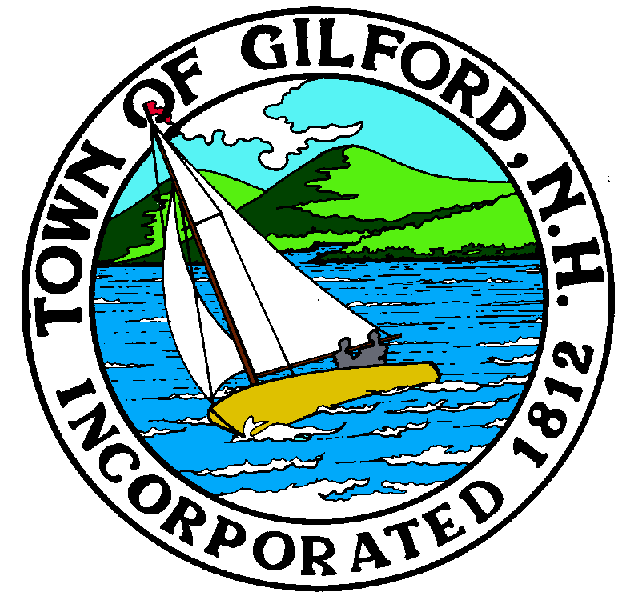 Monday, March 20, 2023Gilford Town Hall Conference Room A47 Cherry Valley RoadGilford, NH  032496:30 P.M.The Gilford Planning Board will hold a Public Hearing on Monday, March 20, 2023 at 7:00 p.m. in Conference Room A in the Gilford Town Hall, to consider the applications below.  Once an application is accepted as complete, the public hearing will follow.  Anyone interested is invited to attend.  1.	Public Hearings1.1	Stone Brook Hills, LLC – Applicant proposes a subdivision of Tax Map & Lot #271-008.001 into five (5) lots ranging in size from 5.07 acres to 12.04 acres.  The application includes a request for conditional use permits to allow for wetland buffer impacts and to allow for lots with less than minimum frontage.  The property is located at 166 Glidden Road in the limited Residential (LR) Zone.  Subdivision Plan and Conditional Use Permit Review.  Application #2022000661.  Application was tabled from the February 13, 2023 meeting.2.	Action on Above3.	Other Business •	Discussion of Implementation Plan for Short Term Rental Ordinance•	Review of As-Built Site Plan•	Review of Change of Use4.	Minutes – Meeting of February 13, 2023.5.	AdjournmentIf you have questions or wish to obtain further information, please contact the Town of Gilford Department of Planning and Land Use at (603) 527-4727 or stop by the DPLU office at the Gilford Town Hall, 47 Cherry Valley Road, Gilford, New Hampshire 03249. 